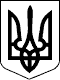 ПЕРШІ МІСЦЕВІ ВИБОРИ 
25 жовтня 2020 рокуХмельницька міська територіальна виборча комісіяХмельницький районХмельницька областьПОСТАНОВАм.Хмельницький« 28 » вересня 2020 року		18 годин 25 хвилин		№ 28Про визначення номерів організацій політичних партій для розміщення їх назв у виборчому бюлетені з виборів депутатів Хмельницької міської радиХмельницька міська територіальна виборча комісія відповідними постановами від 23 вересня 2020 року № 17 та від 25 вересня 2020 року № 22 зареєструвала кандидатів у депутати Хмельницької міської ради у єдиному багатомандатному Хмельницькому міському виборчому окрузі та шести територіальних виборчих округах міста Хмельницького на перших місцевих виборах 25 жовтня 2020 року.Враховуючи викладене, відповідно до «Порядку проведення жеребкування щодо визначення номерів організацій політичних партій для розміщення їх назв у виборчому бюлетені з виборів депутатів Верховної Ради Автономної Республіки Крим, обласних, районних, районних у місті, а також міських, сільських, селищних рад (територіальних громад з кількістю виборців 10 тисяч і більше)», затвердженого постановою ЦВК від 25 червня 2020 року № 115, пункту 7) частини другої статті 206, частини другої статті 240, частини першої статті 241 Виборчого кодексу України, Хмельницька міська територіальна виборча комісія постановляє:У виборчому бюлетені для голосування в територіальному виборчому окрузі в межах єдиного багатомандатного виборчого округу з виборів депутатів Хмельницької міської ради назви організацій партій розмістити у порядку їхніх номерів, визначених жеребкуванням:2.Порядковий номер організації партії, визначений за результатами жеребкування, не може бути змінений під час відповідного виборчого процесу.3. Цю постанову оприлюднити для загального ознайомлення на стенді офіційних матеріалів в Хмельницькій міській територіальній виборчій комісії та на офіційному веб-сайті Хмельницької міської ради.	ГоловаХмельницькій міській територіальної виборчої комісії 							В.Швед	СекретарХмельницькій міській територіальної виборчої комісії 							Г.ОльшевськаМ.П.Номер організації політичної партії, за яким її назва розміщується у виборчому бюлетені з виборів депутатів ради Назва організації політичної партії1Хмельницької регіональної організації Політичної партії «ОПОЗИЦІЙНА ПЛАТФОРМА-ЗА ЖИТТЯ»2Хмельницької Обласної Організації Політичної Партії «Наш Край»3Хмельницької територіальної організації Радикальної Партії Олега Ляшка4Хмельницької обласної організації Політичної партії "Сила і честь"5Хмельницької обласної регіональної парторганізації Політичної партії «Команда Симчишина»;6Хмельницької територіальної організації політичної партії «ЄВРОПЕЙСЬКА СОЛІДАРНІСТЬ»7Хмельницької обласної організації ПОЛІТИЧНОЇ ПАРТІЇ «СЛУГА НАРОДУ».8Хмельницької обласної партійної організаціїПОЛІТИЧНОЇ ПАРТІЇ «ВОЛЯ»;9Хмельницької обласної організації ПОЛІТИЧНОЇ ПАРТІЇ «ГРОМАДЯНСЬКА ПОЗИЦІЯ»;10Хмельницької міської організації Політичної партії "За конкретні справи"11ХМЕЛЬНИЦЬКОЇ ОБЛАСНОЇ ОРГАНІЗАЦІЇ ПОЛІТИЧНОЇ ПАРТІЇ «ЗА МАЙБУТНЄ12Хмельницької обласної партійної організації Всеукраїнського об’єднання «Батьківщина»